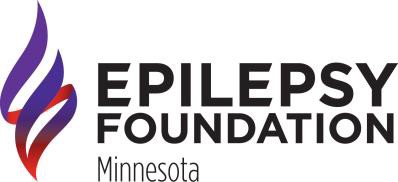 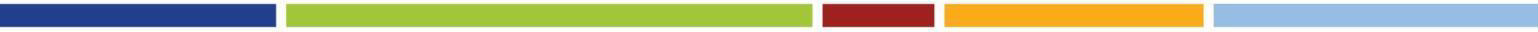 EPILOGUES WRITING COLLECTIONELIGIBILITYYouth and adults diagnosed with epilepsy and/or a seizure disorder. Also open to caregivers, family and friends of individuals with epilepsy.COLLECTION PARAMETERSOriginal work by contributorMaximum of three entries per yearMaximum word count of 2,500Typed entries preferredSubmit work by fax, mail or emailSubject matter must be able to be shared with both youth and adultsGUIDELINESPoetry, essay, short story, letter, etc.Connection to overcoming obstacles related to epilepsyAuthor biography information includedHigh resolution, recent photo of the author suggestedEDITINGEpilogues is reviewed for consistent style (grammar, punctuation, spelling, etc.) Writers are given an opportunity to see revisions to their work.RECOGNITIONEach writer receives a mailed copy of Epilogues and certificatePotential of public readingsInvitation to special, Creative Arts eventsFor more information, please contact Tammy Sammon at 651.287.2304 or tsammon@efmn.org.